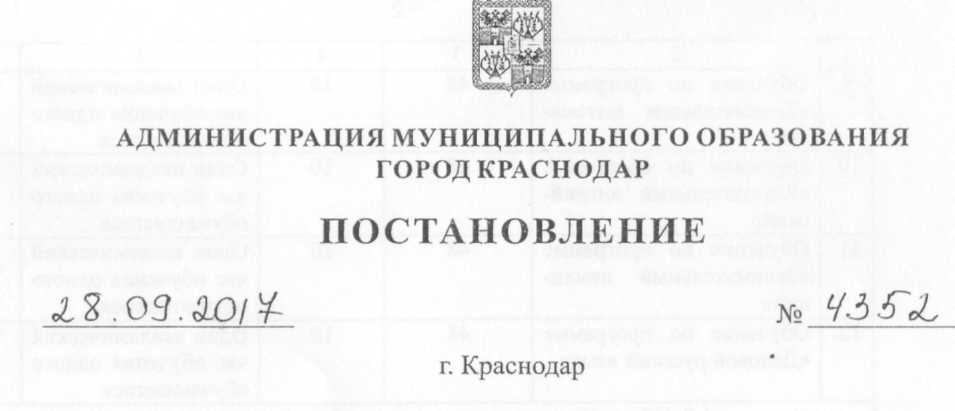 Об утверждении цен на платные дополнительные образовательные услуги, не относящиеся к основным видам деятельности, оказываемые муниципальным бюджетным общеобразовательным учреждением муниципального образования город Краснодар гимназией № 44В соответствии с решением городской Думы Краснодара от 25.05.2006 № 10 п. 10 «О Порядке установления тарифов на услуги муниципальных предприятий и учреждений муниципального образования город Краснодар» постановляю:Утвердить цены на платные дополнительные образовательные услуги, не относящиеся к основным видам деятельности, оказываемые муниципальным бюджетным общеобразовательным учреждением муниципального образования город Краснодар гимназией № 44, согласно приложению.Департаменту образования администрации муниципального образования город Краснодар (Некрасов) обеспечить контроль за правильностью применения утверждённых цен муниципальным бюджетным общеобразовательным учреждением муниципального образования город Краснодар гимназией №44.Признать утратившим силу постановление администрации муниципального образования город Краснодар от 24.08.2016 № 3886 «Об утверждении цен на платные дополнительные образовательные услуги, не относящиеся к основным видам деятельности, оказываемые муниципальным бюджетным общеобразовательным учреждением муниципального образования город Краснодар гимназией № 44».Информационно-аналитическому управлению администрации муниципального образования город Краснодар (Тычинкин) опубликовать официально настоящее постановление в установленном порядке.5.	Настоящее постановление вступает в силу со дня его официального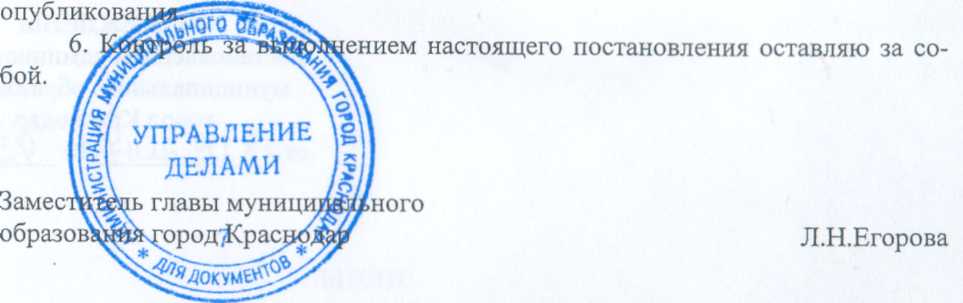 УТВЕРЖДЕНЫ постановлением администрации муниципального образования город Краснодар28.09.17№ 4352ЦЕНЫна платные дополнительные образовательные услуги, не относящиеся к основным видам деятельности, оказываемые муниципальным бюджетным общеобразовательным учреждением муниципального образования город Краснодар гимназией № 44Директор департамента образования администрации муниципального образования город КраснодарА.С.Некрасов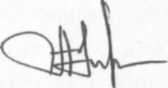 № п/п№ п/пНаименование услугиНаименование услугиКоличество часов освоения учебнойпрограммыКоличество часов освоения учебнойпрограммыНаполняемость группы(человек)Наполняемость группы(человек)Единица платной услугиЕдиница платной услугиЦена(руб.,без НДС)Цена(руб.,без НДС)112233445566Образовательные услугиОбразовательные услугиОбразовательные услугиОбразовательные услугиОбразовательные услугиОбразовательные услугиОбразовательные услугиОбразовательные услугиОбразовательные услугиОбразовательные услугиОбразовательные услугиОбразовательные услуги1.1. Обучение по дополнительным образовательным программам социально-педагогической направленности1.1. Обучение по дополнительным образовательным программам социально-педагогической направленности1.1. Обучение по дополнительным образовательным программам социально-педагогической направленности1.1. Обучение по дополнительным образовательным программам социально-педагогической направленности1.1. Обучение по дополнительным образовательным программам социально-педагогической направленности1.1. Обучение по дополнительным образовательным программам социально-педагогической направленности1.1. Обучение по дополнительным образовательным программам социально-педагогической направленности1.1. Обучение по дополнительным образовательным программам социально-педагогической направленности1.1. Обучение по дополнительным образовательным программам социально-педагогической направленности1.1. Обучение по дополнительным образовательным программам социально-педагогической направленности1.1. Обучение по дополнительным образовательным программам социально-педагогической направленности1.1. Обучение по дополнительным образовательным программам социально-педагогической направленности1.1.Обучение по программе «Предшкольная пора»Обучение по программе «Предшкольная пора»1201201515Один академический час обучения одного обучающегосяОдин академический час обучения одного обучающегося53,8753,872.2.Обучение по программе «Разговорный английский»Обучение по программе «Разговорный английский»48481010Один академический час обучения одного обучающегосяОдин академический час обучения одного обучающегося80,8180,813.3.Обучение по программе «Совершенствование вычислительных навыков»Обучение по программе «Совершенствование вычислительных навыков»48481010Один академический час обучения одного обучающегосяОдин академический час обучения одного обучающегося80,8180,814.4.Обучение по программе «Решение текстовых задач»Обучение по программе «Решение текстовых задач»48481010Один академический час обучения одного обучающегосяОдин академический час обучения одного обучающегося80,8180,815.5.Обучение по программе «Что я знаю о России»Обучение по программе «Что я знаю о России»24241010Один академический час обучения одного обучающегосяОдин академический час обучения одного обучающегося80,8180,816.6.Обучение по программе «Сочинение-рассуждение в старшей школе»Обучение по программе «Сочинение-рассуждение в старшей школе»48481010Один академический час обучения одного обучающегосяОдин академический час обучения одного обучающегося80,8180,817.7.Обучение по программе «Секреты грамматики английского языка»Обучение по программе «Секреты грамматики английского языка»48481010Один академический час обучения одного обучающегосяОдин академический час обучения одного обучающегося80,8180,818.8.Обучение по программе «Избранные вопросы математики»Обучение по программе «Избранные вопросы математики»48481010Один академический час обучения одного обучающегосяОдин академический час обучения одного обучающегося80,8180,81122334455669.Обучение по программе «Занимательная математикаОбучение по программе «Занимательная математика48481010Один академический час обучения одного обучающегосяОдин академический час обучения одного обучающегося80,8180,8110.Обучение по программе «Занимательный английский»Обучение по программе «Занимательный английский»48481010Один академический час обучения одного обучающегосяОдин академический час обучения одного обучающегося80,8180,8111.Обучение по программе «Занимательный немецкий»Обучение по программе «Занимательный немецкий»48481010Один академический час обучения одного обучающегосяОдин академический час обучения одного обучающегося80,8180,8112.Обучение по программе «Деловой русский язык»Обучение по программе «Деловой русский язык»48481010Один академический час обучения одного обучающегосяОдин академический час обучения одного обучающегося80,8180,811.2. Обучение по дополнительным образовательным программам художественно-эстетической направленности1.2. Обучение по дополнительным образовательным программам художественно-эстетической направленности1.2. Обучение по дополнительным образовательным программам художественно-эстетической направленности1.2. Обучение по дополнительным образовательным программам художественно-эстетической направленности1.2. Обучение по дополнительным образовательным программам художественно-эстетической направленности1.2. Обучение по дополнительным образовательным программам художественно-эстетической направленности1.2. Обучение по дополнительным образовательным программам художественно-эстетической направленности1.2. Обучение по дополнительным образовательным программам художественно-эстетической направленности1.2. Обучение по дополнительным образовательным программам художественно-эстетической направленности1.2. Обучение по дополнительным образовательным программам художественно-эстетической направленности1.2. Обучение по дополнительным образовательным программам художественно-эстетической направленности13.Обучение по программе «Ритмика»Обучение по программе «Ритмика»24241515Один академический час обучения одного обучающегосяОдин академический час обучения одного обучающегося53,8753,8714.Обучение по программе «Ступеньки в музыку»Обучение по программе «Ступеньки в музыку»24241515Один академический час обучения одного обучающегосяОдин академический час обучения одного обучающегося53,8753,8715.Обучение по программе «ИЗО и художественный труд»Обучение по программе «ИЗО и художественный труд»24241515Один академический час обучения одного обучающегосяОдин академический час обучения одного обучающегося53,8753,872. Иная услуга2. Иная услуга2. Иная услуга2. Иная услуга2. Иная услуга2. Иная услуга2. Иная услуга2. Иная услуга2. Иная услуга2. Иная услуга2. Иная услуга16.Организация досуга обучающихся во внеурочное время «Школа досуга»Организация досуга обучающихся во внеурочное время «Школа досуга»7207201010Один час пребывания одного обучающегосяОдин час пребывания одного обучающегося40,4040,40